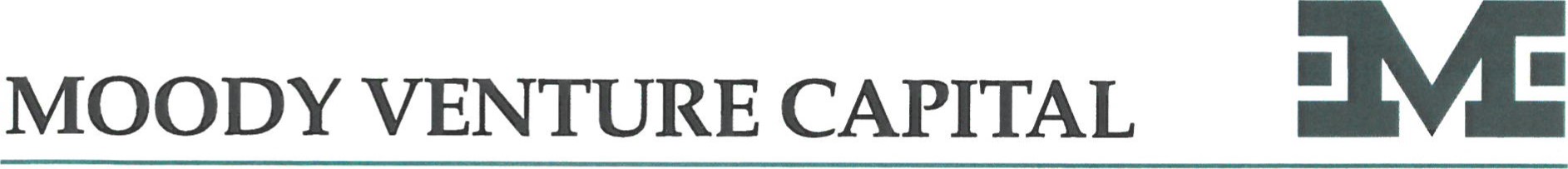 Moody House, 106-108 High Street, Ingatestone, Essex CM4 OBATelephone: 01277 351860 Fax: 01277 355758 Email: enquiries@mvcfinance.co.uk www.mvcfinance.co.ukPROPERTY DEVELOPMENT FINANCE FROM MVCFunding provided for construction of residential property - houses, apartments, town houses, bungalows, etc.Funding provided up to 65% of gross development value which typically will give 80-85% of total costs. 100% construction costs and fees will be covered and remaining balance of funding level provided against the land.GENERAL INDICATION OF TERMSDuty of Care letters from all parties of the professional teamWe will be pleased to hear from you with details of the proposed development site including Planning Consent, drawings and a financial appraisal. Upon receipt of this information, we can provide a more accurate indication of the terms we could offer.Moody Venture Capital LLP - Part of the Moody Group of CompaniesMoody Venture Capital LLP is a limited liability partnership registered in England and Wales under registered number OC 390814Initial Site Visit to include           In-House Valuation Fee & Build Cost Assessment£l ,200 - £1 ,600 (depending on location)Commitment Fee1.5% of funding requiredInterest7 - 10% p.a. — charged only on the funds drawnRolled up on a quarterly basisExit FeeCharged on sales of units based upon gross values achieved — this will vary depending upon level of funding required and overall financial structure of the project. This fee can range between 1% and 4%Surveyor Certification Visits£650 - £900 per visit (depending on location)Our Legal ChargesAt market rateSecurity:First Charge on land and Debenture and Personal Guarantee if lending to a Company